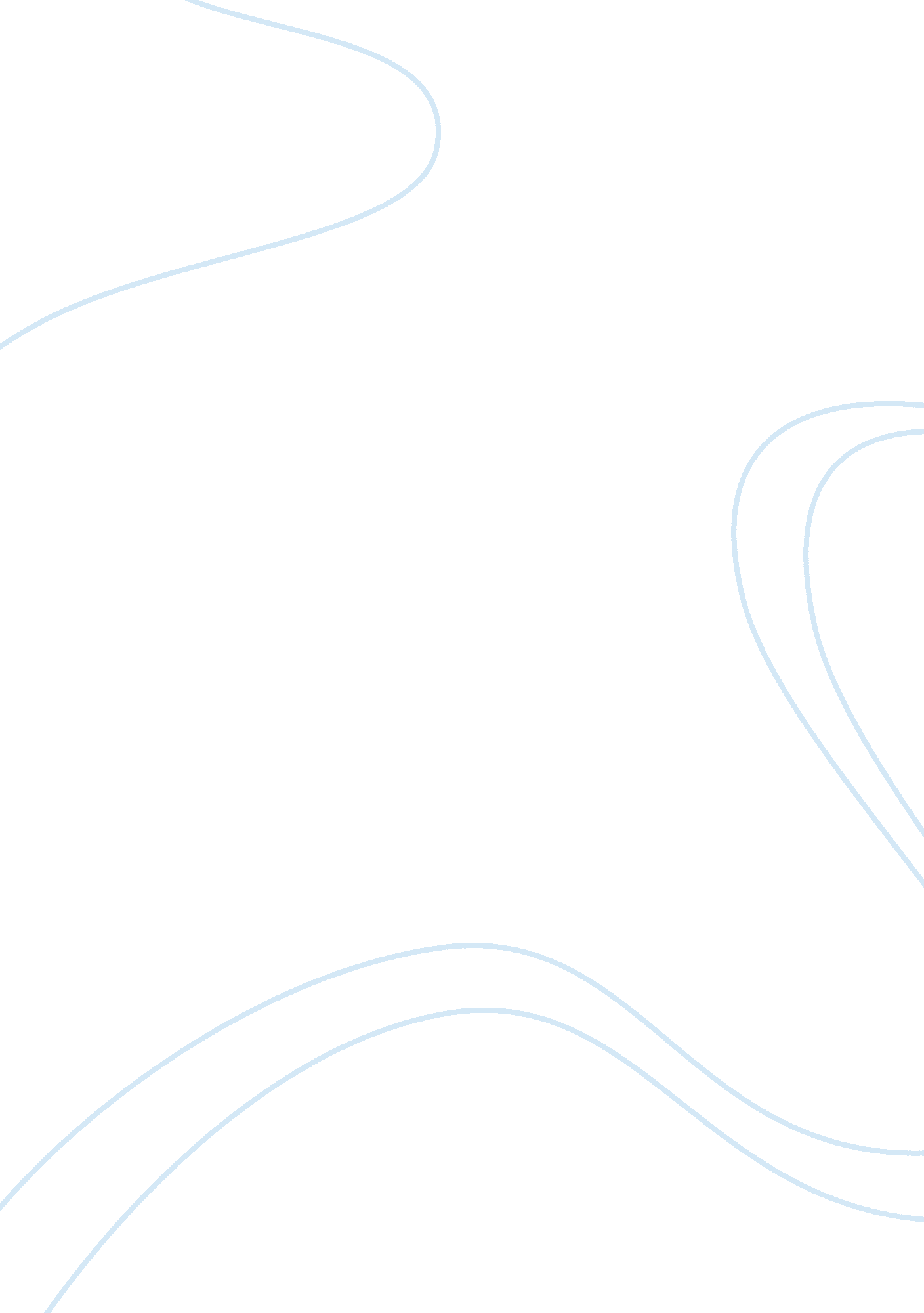 Levels of leadership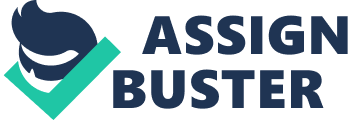 Leadership synthesis Pioneers today are overwhelmed with data all day, every day. The unpredictability can overpower. However, pioneers should rally partners with savvy examinations of issues and plans for how to succeed. Equity Oliver Wendell Holmes, Jr. talked about the significance of getting to the “ effortlessness on the opposite side of intricacy.” Such straightforwardness quickens speed and drives change. By what means can pioneers today get to that effortlessness? This test is one of the combination. Union inventively combines numerous components, regularly from various zones, into something new and important. The combination is not a rundown. Blend takes A + B + C and afterward determines D, where D envelops the embodiment of A, B, and C additionally includes something new that resounds profoundly with individuals. O. J Simpson’s lawyer, Johnny Cochran, integrated an unpredictable trial with the notorious words to the jury, “ If it doesn’t fit, you should indicate. Combination streamlines and clarifies. The individuals who incorporate can touch individuals profoundly. Amalgamation is a capable and fundamental authority expertise. At Gettysburg amid the Civil War, government official and teacher Edward Everett represented more than two hours amid his indulgent “ address.” People were confounded by the savage war, so clarifying the need and setting was essential, however, hours of pontificating were not what the general population required. President Abraham Lincoln then nailed it in around two minutes in his Gettysburg Address with expressions like, “ we here exceptionally settle that these dead should not have kicked the bucket futile,” and “ legislature of the general population, by the general population, for the general population, might not die from the earth.” In a February 2006 Harvard Business Review article, clinician Howard Gardner stated, “ The capacity to choose what data to notice, what to disregard, and how to sort out and convey what we judge to be critical is turning into a center competency for those living in the created world.” The blend is not something intrinsic in a skilled few. The blend is an educated attitude that you can race, yet there are a couple of bits of knowledge into how pioneers can orchestrate. Here we list seven stages you can figure out how to have the capacity to combine adequately as a pioneer: Immersion. To integrate, you should jump into all that muddled intricacy, listening and perusing unquenchable to see profoundly. Sorting. At that point you’ll need to sort data, figuring out what is significant, disposing of non-tenable information, and burrowing under manifestations to get the chance to underlying drivers. Patterns. You can then be gathering the pertinent data into examples. Stepping Back. Next, you venture back and take a gander at the examples. Is there a legitimate or convincing topic that appears to rule? Drafting. At that point, you draft an unmistakable, basic, capable message that catches the eminent topic. A rundown sound chomp or slogan is helpful. Winston Churchill combined the respectable fearlessness of the Royal Air Force in the Battle of Britain, constraining Germany to cross out its arranged attack, with, “ Never in the field of the human clash was such a great amount of owed by such many to so few.” Feedback. Presently attempt your draft out on proficient and trusted associates who have the mettle to let you know reality. You may need to circle back a few circumstances between these means to get the last form. Present. At long last, you show the union to more extensive gatherings of people, modifying as you listen and learn. An ideal approach to figure out how to combine is to hone these means. Take main problems from your work, or in the news, and take the means above. Start with issues that are not very intricate and work your way up from that point. Core Concept: Synthesis is an effective administration attitude that anybody can learn with practice. APPLICATION OF LEADERSHIP: – The initiative has been viewed as a standout amongst essential segments in the achievement of associations. Maccabee (1979) closed from his perceptions that the need of firms to survive and succeed in a universe of expanding rivalry, of innovative advances, of changing legislative directions, of changing laborer dispositions, requires “ a more elevated amount of initiative than at any other time” (p. 313). At the point when associations encounter transform, it is basic that their authoritative administration is sufficient to meet the test. Authority application bit by bit developed all through history. In the United States amid the twentieth century, various examinations helped with the assessment of the significance of initiative in associations. “ In the vicinity of 1971 and 1981, Katz cell and Gusto (1983) presumed that supervisory strategies appeared to be especially compelling in expanding yield” (Bass, 1990, p. 8). In 1974, Hansen remarked that Ford Motor Company could close a plant without irritating or migrating staff. The accomplishment of that move was ascribed to the use of successful authority. Military triumphs likewise have been credited to the exceptional initiative application. “ Administration has been viewed as a basic figure military victories since records have been kept; that is better-driven powers more than once have been successful over inadequately driven strengths” (Bass, 1990, p. 9). A pioneer’s solitary occupation is to get comes about. Be that as it may, even with all the administration preparing projects and “ master” counsel accessible, viable initiative still escapes many individuals and associations. One reason, says Daniel Goleman, is that such specialists offer exhortation in view of deduction, experience, and intuition, not on quantitative information. Presently, drawing on the research of more than 3, 000 officials, Goleman investigates which exact administration practices yield positive outcomes. He plots six particular administration styles, everyone springing from various segments of enthusiastic knowledge. Every style distinctly affects the working climate of an organization, division, or group, and, thusly, on its money related execution. The styles, by name and brief portrayal alone, will impact any individual leads’ identity, driven, or, just like the case with the vast majority of us, does both. Coercive pioneers request quick consistency. Legitimate pioneers assemble individuals toward a dream. Affiliative pioneers make passionate bonds and agreement. Fair pioneers manufacture accord through investment. Pacesetting pioneers expect incredibleness and self-course. Furthermore, drilling pioneers create individuals for what’s to come. The examination shows that pioneers who get the best outcomes don’t depend on only one authority style; they utilize the greater part of the styles in any given week. Goleman points of interest the sorts of business circumstances every style is most appropriate for, and he clarifies how pioneers who need at least one styles can extend their repertories. He keeps up what rehearse pioneers can switch among administration styles to create intense outcomes, accordingly transforming the specialty of authority into a science. 5 level of Leadership: – Level 1: – Highly Capable Individual: – At this level, you make great commitments with your work. You have valuable levels of information, and you have the ability and aptitudes expected to make a decent showing with regards to. Level 2: Contributing team member: – At Level 2, you utilize your insight and attitudes to help your group succeed. You work viable, beneficially and effectively with other individuals in your gathering. Level 3: – Competent Manager Here, you’re ready to compose a gathering adequately to accomplish objectives and targets. Level 4: Effective Leader Level 4 is the classification that most top pioneers fall into. Here, you’re ready to excite an office or association to meet execution goals and accomplish a dream. Level 5: Great Leader At Level 5, you have most the capacities required for the other four levels, in addition to you have the extraordinary mix of quietude and will that is required for genuine significance. How to become a level 5 leader: – It requires investment and pushes to wind up distinctly a Level 5 Leader. In any case, the uplifting news is that it should be possible, particularly on the off chance that you have the energy to attempt. Once more, understand that you don’t need to advance through every level thusly keeping in mind the end goal to get the opportunity to Level 5. In any case, you do require the abilities found in every level with a specific end goal to accomplish Level 5 status. Here are a few methodologies that will help you develop candidly and professionally, with the goal that you can build up the characteristics of a Level 5 Leader. References http://triplecrownleadership. com/synthesis-a-critical-leadership-skill/ https://hbr. org/2005/07/level-5-leadership-the-triumph-of-humility-and-fierce-resolve 